О присвоении почтового адреса земельным участкам, образованных в результате перераспределения, расположенных в станице Старонижестеблиевской по улице Партизанской и КрупскойНа основании пункта 1.20 статьи 14 Федерального закона от 6 октября 2003 года № 131-ФЗ «Об общих принципах организации местного самоуправления в Российской Федерации», постановления главы муниципального образования Красноармейский район от 31 января 2006 года № 169 «О передаче полномочий при присвоении адресов земельным участкам, зданиям, строениям, сооружениям» в соответствии с решением Совета Старонижестеблиевского сельского поселения Красноармейского района 9 февраля 2010 года № 13 «О присвоении адресов земельным участкам, зданиям и сооружениям в Старонижестеблиевском сельском поселении Красноармейского района», в целях упорядочения почтово-адресной нумерации в результате перераспределения двух земельных участков, на основании соглашения о перераспределении земельных участков от 16 декабря 2020 года   п о с т а н о в л я ю:1. Земельному участку ЗУ – 1 ,общей площадью 1967 кв.м., образованного в результате перераспределения двух земельных участков с кадастровым номером  23:13:0401179:2 площадью 1700 кв.м., и земельного участка с кадастровым номером  23:13:0401179:5, площадью 3500 кв.м., категория земель: земли населённых пунктов, с видом разрешённого использования – для ведения личного подсобного хозяйства, присвоить почтовый адрес:1) Российская Федерация, Краснодарский край, Красноармейский район, станица Старонижестеблиевская, улица Партизанская, 112.2. Земельному участку ЗУ – 2, площадью 3233 кв.м., образованного в результате перераспределения двух земельных участков с кадастровым номером  23:13:0401179:2 площадью 1700 кв.м., и земельного участка с кадастровым номером 23:13:0401179:5, площадью 3500, категория земель: земли населённых пунктов, с видом разрешённого использования – для ведения личного подсобного хозяйства, присвоить почтовый адрес:1) Российская Федерация, Краснодарский край, Красноармейский район, станица Старонижестеблиевская, улица Крупской, 6.23. Контроль за выполнением настоящего постановления оставляю за собой.                4. Постановление вступает в силу со дня его подписания.ГлаваСтаронижестеблиевскогосельского поселенияКрасноармейского района                                                                      В.В. Новак  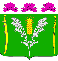 АДМИНИСТРАЦИЯСТАРОНИЖЕСТЕБЛИЕВСКОГО СЕЛЬСКОГО ПОСЕЛЕНИЯ КРАСНОАРМЕЙСКОГО РАЙОНАПОСТАНОВЛЕНИЕАДМИНИСТРАЦИЯСТАРОНИЖЕСТЕБЛИЕВСКОГО СЕЛЬСКОГО ПОСЕЛЕНИЯ КРАСНОАРМЕЙСКОГО РАЙОНАПОСТАНОВЛЕНИЕ«__23____»__12_____2020 г.№ _174________станица Старонижестеблиевскаястаница Старонижестеблиевская